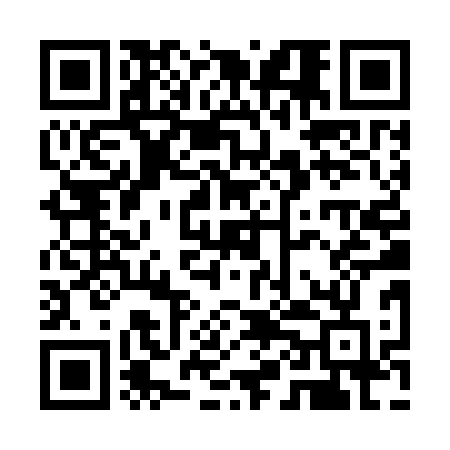 Prayer times for Adams Mill Estates, South Carolina, USAWed 1 May 2024 - Fri 31 May 2024High Latitude Method: Angle Based RulePrayer Calculation Method: Islamic Society of North AmericaAsar Calculation Method: ShafiPrayer times provided by https://www.salahtimes.comDateDayFajrSunriseDhuhrAsrMaghribIsha1Wed5:226:381:265:108:159:312Thu5:216:371:265:108:169:323Fri5:196:361:265:108:169:334Sat5:186:351:265:108:179:345Sun5:176:341:265:108:189:366Mon5:166:331:265:118:199:377Tue5:156:321:265:118:209:388Wed5:136:311:265:118:209:399Thu5:126:311:265:118:219:4010Fri5:116:301:265:118:229:4111Sat5:106:291:265:118:239:4212Sun5:096:281:265:118:249:4313Mon5:086:271:265:118:249:4414Tue5:076:271:265:118:259:4515Wed5:066:261:265:118:269:4616Thu5:056:251:265:128:279:4717Fri5:046:241:265:128:279:4818Sat5:036:241:265:128:289:4919Sun5:026:231:265:128:299:5020Mon5:016:221:265:128:309:5121Tue5:006:221:265:128:309:5222Wed5:006:211:265:128:319:5323Thu4:596:211:265:138:329:5424Fri4:586:201:265:138:339:5525Sat4:576:201:265:138:339:5626Sun4:576:191:265:138:349:5727Mon4:566:191:275:138:359:5828Tue4:556:181:275:138:359:5829Wed4:556:181:275:148:369:5930Thu4:546:181:275:148:3710:0031Fri4:546:171:275:148:3710:01